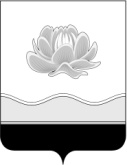 Российская ФедерацияКемеровская область - КузбассМысковский городской округСовет народных депутатов Мысковского городского округа(шестой созыв)Р Е Ш Е Н И Е от 23 июня 2021г. № 42-нОб определении предельного индекса изменения размера платы за содержание жилого помещения для собственников жилых помещений, которые не приняли решение о выборе способа управления многоквартирным домом, решение об установлении размера платы за содержание жилого помещения	ПринятоСоветом народных депутатовМысковского городского округа22 июня 2021 годаВ соответствии с частью 4 статьи 158 Жилищного кодекса Российской Федерации, Приказом Минстроя России от 06.04.2018 N 213/пр «Об утверждении Методических рекомендаций по установлению размера платы за содержание жилого помещения для собственников жилых помещений, которые не приняли решение о выборе способа управления многоквартирным домом, решение об установлении размера платы за содержание жилого помещения, а также по установлению порядка определения предельных индексов изменения размера такой платы», руководствуясь статьей 32 Устава Мысковского городского округа, Совет народных депутатов Мысковского городского округар е ш и л:1. С целью установления размера платы за содержание жилого помещения с 01.07.2021 года определить  предельный индекс изменения размера платы за содержание жилого помещения для собственников жилых помещений, которые не приняли решение о выборе способа управления многоквартирным домом, решение об установлении размера платы за содержание жилого помещения, равным индексу потребительских цен, установленному действующим Прогнозом социально-экономического развития Российской Федерации на май 2021 года, в размере 104%.2. В дальнейшем предельный индекс изменения размера платы за содержание жилого помещения для собственников жилых помещений, которые не приняли решение о выборе способа управления многоквартирным домом, решение об установлении размера платы за содержание жилого помещения, принимается равным индексу потребительских цен и определяется ежегодно постановлением администрации Мысковского городского округа не позднее 1 июля текущего года.3. Настоящее решение направить главе Мысковского городского округа для подписания и опубликования (обнародования) в установленном порядке.4. Настоящее решение вступает в законную силу со дня, следующего за днем его официального опубликования (обнародования), и распространяет своё действие с 01.07.2021 года.5. Контроль за исполнением настоящего решения возложить на комитет Совета народных депутатов Мысковского городского округа по развитию экономики, бюджету, налогам и финансам, администрацию Мысковского городского округа.Председатель Совета народных депутатовМысковского городского округа                                                               А.М. КульчицкийГлава Мысковского городского округа                                                          Е.В. Тимофеев